OKUDUĞUNU ANLAMA ÇALIŞMALARI – 6		K-6Adım-Soyadım:                          Sınıfım:Sayın velim merhabalar. Değerli öğrencime aşağıdaki metni 1 dakikanın altında okuyuncaya kadar okutunuz. Ne kadar fazla okursa okuması da o derece hızlanacaktır. Sonra da güzel yazı defterimize mümkünse dikte şeklinde yazdırmamız önemle rica olunur. Teşekkür ediyorum.ZEYNEP İLE NAZANZeynep tez (hemen) uyandı. Elini yüzünü yıkadı. Zeynep, kızarmış ekmek ile zeytin yedi. Nazan onu dışarıda bekliyordu. 	Nazan ile Zeynep düz bir yoldan okula yürüdüler. Yolda giderken yolda giden kazlara baktılar. Sekiz tane kaz saydılar. Kazlar düzenli bir şekilde yüzüyorlardı. Nazan ile Zeynep kazları ürkütmediler. Okulda zaman çok hızlı geçti. Özellikle matematik dersi çok zevkliydi. İkisi de en çok matematik dersini seviyorlardı.1) Parçanın başlığı nedir?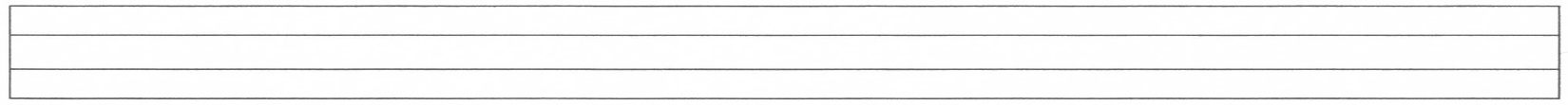 2) Zeynep ne yedi?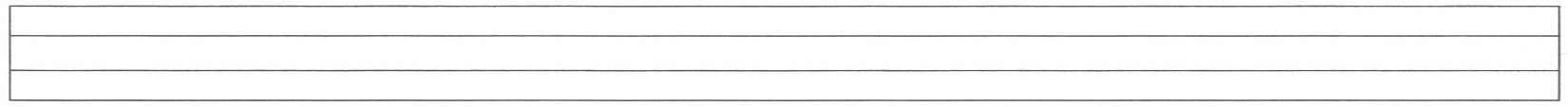 3) Nazan ile Zeynep nereye yürüdüler?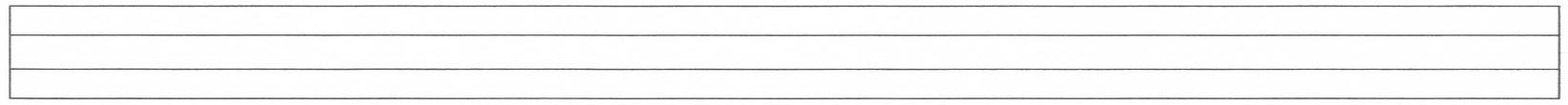 4) Nazan ile Zeynep yolda hangi hayvanı gördüler?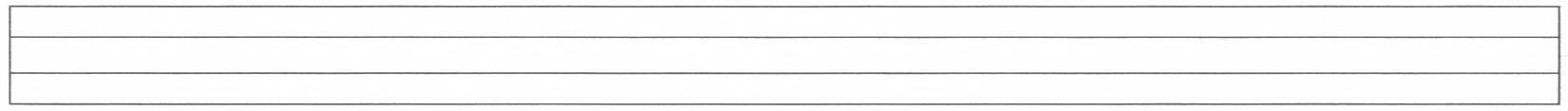 5) Nazan ile Zeynep kaç tane kaz saydılar?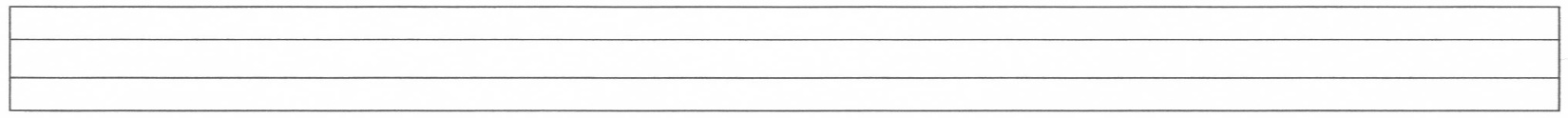 6) Parçadaki kızların adları nedir?																				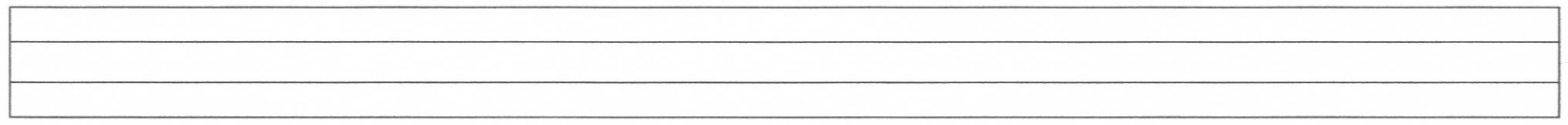 A) Toplama işlemlerini yapınız. Örnekteki gibi karşılarına yazınız.ÖRNEK: 4 + 9 = 13 Dört artı dokuz eşittir on üç eder.A) 14 + 7 =		 …………………………………………………….……………………………………………………………………….B) 11 + 6 =		 …………………………………………………….……………………………………………………………………….C) 9 + 5 =		 …………………………………………………….……………………………………………………………………….Ç) 13 + 4 =		 …………………………………………………….……………………………………………………………………….D) 8 + 9 =		 …………………………………………………….……………………………………………………………………….E) 15 + 6 =		 …………………………………………………….……………………………………………………………………….F) 19 + 3 =		 …………………………………………………….……………………………………………………………………….------------------------------------------------------B) Aşağıdaki sayıları karşılarına okuyunuz.27 = ……………………..……………… 	69 = ………………..…………… 		47 = ………………………..…………  43 = ………………………………… 	70 = ………………….…………… 		95 = ………………………..…………99 = ……………..………………… 	27 = ………………………………… 		71 = ………………………..…………21 = ……………..………………… 		55 = ………………………………… 	77 = ………………………..…………45 = ……………..………………… 	76 = ………………………………… 	89 = ………………………..…………71 = ……………..………………… 		11 = ………………………………… 		90 = ………………………..…………------------------------------------------------------C) Aşağıdaki sayıları onluk ve birliklerine ayırınız. Onluk ve birlik ifadelerini örnekteki gibi siz yazınız.Örnek: 39 = 3 onluk + 9 birlik	A) 29 = ………………………………………………………………………………………………………………………………………….B) 37 = ………………………………………………………………………………………………………………………………………….C) 27 = ………………………………………………………………………………………………………………………………………….Ç) 49 = ………………………………………………………………………………………………………………………………………….D) 99 = ………………………………………………………………………………………………………………………………………….E) 33 = ………………………………………………………………………………………………………………………………………….F) 67 = ………………………………………………………………………………………………………………………………………….G) 29 = ………………………………………………………………………………………………………………………………………….derskitabicevaplarim.comHepinizi tebrik ediyorum. Sizleri çok seven öğretmeniniz Faruk Çelik 